Vorstellungsbogen für Kandidatinnen und Kandidaten zu den Wahlen des ÖDP-Bundesparteitages am 30.04./01.05./02.05.2021 in Würzburg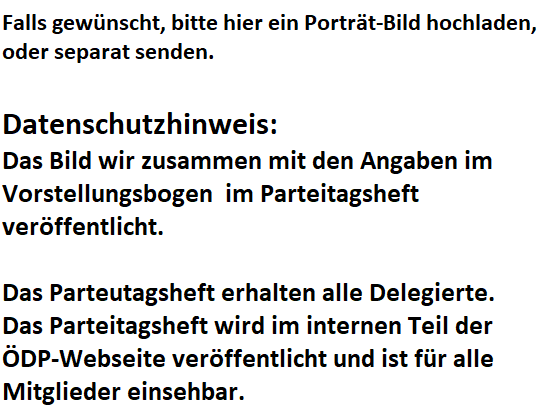 Kandidatur für: Beisitzer
 Bundesrechnungsprüfer/in 
 Bundesschiedsgericht
 BundesparteitagspräsidiumsHinweis: alle Angaben sind freiwillig und sollen im Parteitagsheft veröffentlicht werden! Bitte senden Sie uns den Fragebogen auch digital zu, damit wir es im Parteitagsheft abdrucken können. Bitte halten Sie sich nach Möglichkeit an den vorgegebenen Platz nach dem Motto: „Weniger ist mehr.“Bitte schicken Sie den Fragebogen bis 22.03.2021 an folgende Adresse:• Fax: 0931/40486-29 • Mail: info@oedp.de • ÖDP-Bundesgeschäftsstelle • Pommergasse 1 • 97070 WürzburgNameAlterFamilienstandBerufHobbys	Mitglied seitLandesverbandNur für Kandidatinnen / Kandidaten zum BeisitzerAktuelle und / oder ehemalige Parteipositionen bzw. Mandate:In diesen Themenbereichen möchte ich mich engagieren:Innerparteilich möchte ich Folgendes verbessern:Meine Kapazitäten für die Mitarbeit im Bundesvorstand:Meine persönliche Motivation für die Mitarbeit im Bundesvorstand:Mein Engagement / mein(e) Aufgabengebiet(e) im bisherigen Bundesvorstand:Nur für Kandidatinnen / Kandidaten zu BundesrechnungsprüfernMeine Erfahrungen in diesem Bereich habe ich gemacht als/bei:Nur für Kandidatinnen / Kandidaten zum BundesschiedsgerichtMeine juristische Qualifikation:Nur für Kandidatinnen / Kandidaten zum BundesparteitagspräsidiumsMeine Erfahrungen in diesem Bereich habe ich gemacht als/bei:Für AlleWas ich noch sagen möchte: